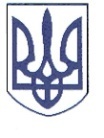 РЕШЕТИЛІВСЬКА МІСЬКА РАДАПОЛТАВСЬКОЇ ОБЛАСТІРОЗПОРЯДЖЕННЯ	16 лютого 2024 року                     м. Решетилівка                                              № 31Відповідно до ст. 34 Закону України ,,Про місцеве самоврядування в Україні”, Порядку надання одноразової грошової допомоги особам, які отримали поранення, контузії, каліцтва, одержані під час захисту незалежності, суверенітету, територіальної цілісності України у зв’язку із військовою агресією Російської Федерації проти України від 27.10.2023 року № 1630-39-VIIІ (39 чергова сесія) (зі змінами), розглянувши заяви та подані документи Антоненка О.І., Дзигара В.О., Закладного О.М., Колотія М.О., Срібного В.В., Трегубова І.О., Шкурупія О.В.ЗОБОВ’ЯЗУЮ:Відділу бухгалтерського обліку, звітності та адміністративно-господарського забезпечення виконавчого комітету міської ради (Момот Світлана) виплатити грошову допомогу кожному в розмірі 10 000,00 (десять тисяч грн, 00 коп.):Антоненку Олексію Івановичу, який зареєстрований та проживає за адресою: *** Полтавської області;Дзигарю Валерію Олександровичу, який зареєстрований та проживає за адресою: *** Полтавської області;Закладному Олександру Миколайовичу, який зареєстрований та проживає за адресою: *** Полтавської області;Колотію Максиму Олеговичу, який зареєстрований та проживає за адресою: *** Полтавської області;Срібному Віталію Вікторовичу, який зареєстрований та проживає за адресою: *** Полтавської області;Трегубову Ігорю Олексійовичу, який зареєстрований та проживає за адресою: *** Полтавської області.Відділу бухгалтерського обліку, звітності та адміністративно-господарського забезпечення виконавчого комітету міської ради (Момот Світлана) виплатити грошову допомогу в розмірі 30 000,00 (тридцять  тисяч грн 00 коп.) за три поранення  Шкурупію Олегу Вадимовичу, який зареєстрований та проживає за адресою: *** Полтавської області.Міський голова                                                                       Оксана ДЯДЮНОВАПро виплату одноразової грошової допомоги військовим, які несуть військову службу у зв’язку з військовою агресією Російської Федерації проти України в ході виконання бойових дій отримали поранення, контузію, каліцтво